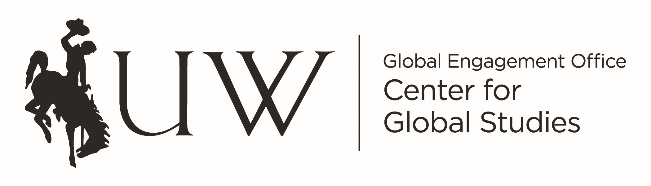 CENTER FOR GLOBAL STUDIES – STUDENT INTERNATIONAL RESEARCH GRANT- CALL FOR PROPOSALS - The Center for Global Studies maintains funding to support full-time UW students with advancing international research and engagement (including creative projects in the arts). Grants are awarded for internationally oriented research undertaken in collaboration with UW faculty, conducted outside the U.S., and/or focused on international topics of relevance to the applicant’s studies at UW. AWARDCGS Student International Research Grants (awards up to $2,500) support full-time UW students who are engaged in or pursuing internationally oriented research. Funding is made available by the generous support of donors to the Center for Global Studies.  REQUIREMENTSApplicants must be enrolled full-time in a degree-granting UW undergraduate, graduate or professional program and have a cumulative grade point average of 3.0 or higher (on a 4.0 scale).   Only internationally oriented research proposals will be considered. Applications must include a proposal narrative of no more than two (2) pages and a detailed, feasible and cost efficient budget, noting any existing funding. (See forms below for guidance.)Applications must be supported by a letter from a UW faculty member or academic advisor explaining how the proposed project contributes to the advancement of the student’s research objectives.Only individual applications are considered. That is, each student in any research group must submit an application that demonstrates their own research needs and goals, and also their own work in producing the application. Prior recipients of this grant are not excluded, but previous research grant outcomes will be considered in the evaluation.  EVALUATION CRITERIADegree to which the proposed research project contributes to the advancement of the applicant’s studies at UW.Overall viability, relevance, and proposed deliverables of the proposed research project (e.g., dissertation research, field research and data collection, scholarly publications, international co-authorship, etc.)Cost efficiency and budget justification.Applications for participation in international conferences, seminars, symposia, and related opportunities will be considered, provided that such engagement is explicitly related to the proposed research project and that research is clearly the primary aim of the proposal.  Enrollment in international internships and undergraduate research programs will also be considered when there is a compelling research statement and purpose provided.DEADLINESApplications are due by 12:00pm (noon) on Friday, March 4th (for research conducted before August 30th 2022). Early submission of applications is encouraged. Decisions will be made within 1 month of the deadline. The International Research and Engagement Committee of the International Advisory Council will evaluate all applications. Applications should be submitted as pdf files to CGS at shawnb@uwyo.edu.   Questions should be sent to Shawn Bunning, shawnb@uwyo.edu. INFORMATION FOR RECIPIENTSGrant recipients are required to submit a research summary to CGS within 6 months of receipt of funding, and photographs of their research activity that will be used for UW publicity purposes.Grant funds are disbursed to active UW student accounts only and during the period of the proposed research project activity. Any changes to proposed activities due to COVID-19 or other unforeseen circumstances must be approved in advance by CGS.You must be willing to participate in video and in-person events to share your work, and to thank donors with personal letters.CENTER FOR GLOBAL STUDIES UW STUDENT INTERNATIONAL RESEARCH GRANTFY 2022 Round TWONOTE: If you have not previously written a proposal for a research grant, you are welcome to contact Shawn Bunning for advice on how to write effectively in this mode: shawnb@uwyo.edu.1) GRANT PROPOSAL OVERVIEWREQUIRED SIGNATUREI certify that the information I am submitting is accurate to the best of my knowledge. I also agree that this potential research proposal aligns with the international goals of the strategic plan of my college/department and it will advance the broader global engagement interests of the University of Wyoming.  Primary Student Investigator: 				 _____________________________ Date___________	 	 Signature									 ____________________________________________		 	Printed Name/Title 							 2) GRANT PROPOSAL ABSTRACTProvide a 150-word abstract of the research project. Specify its purpose, importance, location and activities.3) NARRATIVE (2 pages only): This is the longer explanation of your project, why it is necessary, and what it will contribute to scholarship and to your advancing career. Bear in mind that your audience may come from disciplines other than your own. Text entry here: 4) PROJECT BUDGET- Include a justification for each budget item.Itemized estimated expenditures:  Itemized estimated resources/matching funds (identify source and amount):C.   Total Requested (A minus B) $Click here to enter text.*For lodging and living expenses, the latter is also known as meals and incidental expenses (M&IE), please refer to UW’s Official University Travel and Reimbursement Policy (effective December 2017). You should use U.S. Department of State Per Diem rates (Maximum lodging costs and M&IE) or M&IE rates if you do not wish to claim for lodging costs. We also accept actual lodging costs (if lower than maximum allowed by US Department of State); as for some research projects this is free. M&IE should always be included, even if it is set within Per Diem expenses. Use the following link for rates: https://aoprals.state.gov/web920/per_diem.asp. Please attach the signed Faculty Support LetterPrincipal investigator(s):Principal investigator(s) contact information: Project title: Department/Academic unit(s):Research dates:International travel destination (if applicable):Total amount requested:Existing funding:TransportationJustification  International$Click here to enter text.Click here to enter text.  In-country$Click here to enter text.Click here to enter text.Per Diem or other* $Click here to enter text. @Click here to enter text. days$Click here to enter text.Click here to enter text.Materials$Click here to enter text.Click here to enter text.Other (specify, adding line items as needed)$Click here to enter text.Click here to enter text.Total Estimated Expenditures$Click here to enter text.Click here to enter text.SourceAmountClick here to enter text.$Click here to enter text.Click here to enter text.$Click here to enter text.Click here to enter text.$Click here to enter text.Total Resources $Click here to enter text.